Universidad de Chile 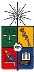 Facultad de Ciencias SocialesDepartamento de PsicologíaCarrera de PsicologíaProgramaNEUROCIENCIA COGNITIVA I.- Identificación de la actividad curricularI.- Identificación de la actividad curricularCarrera en que se dicta:PsicologíaProfesor o equipo:Rodrigo Ortega + investigadores invitados. Ciclo al que pertenece:BásicoSemestre:CuartoModalidad:Presencial Carácter:ObligatorioPre - requisitos:Psicobiología, NeurofisiologíaAñoHorario2019Viernes 8:30 – 11:45 hrs (Ambas secciones)II.- Descripción / Justificación de la actividad curricularII.- Descripción / Justificación de la actividad curricularEl término Neurociencia es un término relativamente reciente que agrupa a una serie de disciplinas que estudian al sistema nervioso desde distintos niveles (estructura, función, desarrollo, química, farmacología, patología, etc.) permitiendo, por medio de un enfoque interdisciplinar, una mejor comprensión de dicho sistema y su operar. El término Neurociencia Cognitiva es un término aún más reciente, que acota la neurociencia al estudio de la manera en que el Sistema Nervioso permite el conocimiento y el comportamiento ajustado a las demandas medioambientales.El curso pretende entregar una mirada general acerca del panorama de las neurociencias cognitivas en un nivel introductorio. En este contexto, se establece sobre bases científicas la relación entre el sistema nervioso y el comportamiento, con especial énfasis en las “funciones cerebrales superiores”, y entrega, una visión panorámica actual de los mecanismos biológicos por los cuales el sistema nervioso interviene en su producción. El adecuado conocimiento de esta relación se hace indispensable para la comprensión del comportamiento en la actualidad. Por lo tanto, es el propósito fundamental de este curso contribuir a una mejor comprensión del comportamiento humano. Los contenidos serán tratados por distintos profesores invitados pertenecientes al área de las Neurociencias. Los temas van desde la descripción de este campo de conocimiento y sus metodologías al tratamiento de los ámbitos de mayor interés, como Neuroanatomía, Percepción, Cognición y vejez, Control Motor, Funciones Ejecutivas, Emoción, Lenguaje, Conciencia, Atención y Psicofarmacología.El término Neurociencia es un término relativamente reciente que agrupa a una serie de disciplinas que estudian al sistema nervioso desde distintos niveles (estructura, función, desarrollo, química, farmacología, patología, etc.) permitiendo, por medio de un enfoque interdisciplinar, una mejor comprensión de dicho sistema y su operar. El término Neurociencia Cognitiva es un término aún más reciente, que acota la neurociencia al estudio de la manera en que el Sistema Nervioso permite el conocimiento y el comportamiento ajustado a las demandas medioambientales.El curso pretende entregar una mirada general acerca del panorama de las neurociencias cognitivas en un nivel introductorio. En este contexto, se establece sobre bases científicas la relación entre el sistema nervioso y el comportamiento, con especial énfasis en las “funciones cerebrales superiores”, y entrega, una visión panorámica actual de los mecanismos biológicos por los cuales el sistema nervioso interviene en su producción. El adecuado conocimiento de esta relación se hace indispensable para la comprensión del comportamiento en la actualidad. Por lo tanto, es el propósito fundamental de este curso contribuir a una mejor comprensión del comportamiento humano. Los contenidos serán tratados por distintos profesores invitados pertenecientes al área de las Neurociencias. Los temas van desde la descripción de este campo de conocimiento y sus metodologías al tratamiento de los ámbitos de mayor interés, como Neuroanatomía, Percepción, Cognición y vejez, Control Motor, Funciones Ejecutivas, Emoción, Lenguaje, Conciencia, Atención y Psicofarmacología.III.- Objetivos de la actividad curricularIII.- Objetivos de la actividad curricularObjetivos generales:Adquirir y mantener una actitud científica basada en la rigurosidad metodológica, la honestidad en la comunicación, y la aceptación de la incerteza, y la consecuente práctica de confrontar constantemente los conocimientos y métodos propios con las observaciones personales.Conocer, comprender y explicar la relación entre el operar del sistema nervioso y el comportamiento humano, considerado como resultado de la interacción neural, con el fin de comprender al ser humano en general, y su comportamiento en particular.Objetivos específicos:Demostrar capacidad de ubicarse espacialmente en el sistema nervioso en un nivel suficiente para proporcionar una base concreta a las descripciones teóricas de los mecanismos neuronales que explicarían el origen de comportamientos definidos.Describir los mecanismos neuronales propuestos para explicar los diversos aspectos del comportamiento.Objetivos generales:Adquirir y mantener una actitud científica basada en la rigurosidad metodológica, la honestidad en la comunicación, y la aceptación de la incerteza, y la consecuente práctica de confrontar constantemente los conocimientos y métodos propios con las observaciones personales.Conocer, comprender y explicar la relación entre el operar del sistema nervioso y el comportamiento humano, considerado como resultado de la interacción neural, con el fin de comprender al ser humano en general, y su comportamiento en particular.Objetivos específicos:Demostrar capacidad de ubicarse espacialmente en el sistema nervioso en un nivel suficiente para proporcionar una base concreta a las descripciones teóricas de los mecanismos neuronales que explicarían el origen de comportamientos definidos.Describir los mecanismos neuronales propuestos para explicar los diversos aspectos del comportamiento.IV.- Temáticas o contenidos de la actividad curricularIV.- Temáticas o contenidos de la actividad curricular- Introducción. - Neuroanatomía- Métodos de estudio en Neurociencia Cognitiva.- Envejecimiento.- Percepción.- Lenguaje.- Funciones Ejecutivas.- Control Motor.- Emoción. - Psicofarmacología.- Atención y Conciencia.- Introducción. - Neuroanatomía- Métodos de estudio en Neurociencia Cognitiva.- Envejecimiento.- Percepción.- Lenguaje.- Funciones Ejecutivas.- Control Motor.- Emoción. - Psicofarmacología.- Atención y Conciencia.V.- Metodología de la actividad curricularV.- Metodología de la actividad curricularClases: Las sesiones tienen una duración de 3 horas, en 2 bloques separados por un intervalo de 15 min. Algunas de estas sesiones son de carácter expositivo en las que se fomentará la interacción y preguntas con los y las estudiantes. Otras sesiones serán de carácter práctico, centradas en la realización de seminarios en torno a los temas tratados en el curso.Seminarios: Se realizarán un total de 4 seminarios durante el semestre. Estas actividades se centran en el aprendizaje activo de los estudiantes. De acuerdo a ello, durante el tiempo de trabajo presencial se trabajará en torno a ejercicios prácticos, basados en análisis de estudios científicos o en estudios de casos como métodos de enseñanza y aprendizaje. Los estudiantes podrán, en forma individual y/o grupal, desarrollar guías basadas en cuestionarios y/o ejercicios, analizar textos científicos, elaborar informes multimedia, esquematizar sus apuntes y textos de apoyo, entre otros.Estas actividades serán realizadas en el horario de clase, son evaluadas y, por tanto, tienen asistencia obligatoria. Las inasistencias debidamente justificadas permitirán la recuperación de estas actividades, sin embargo, en algunos casos, no serán de la misma modalidad que las actividades presenciales.Clases: Las sesiones tienen una duración de 3 horas, en 2 bloques separados por un intervalo de 15 min. Algunas de estas sesiones son de carácter expositivo en las que se fomentará la interacción y preguntas con los y las estudiantes. Otras sesiones serán de carácter práctico, centradas en la realización de seminarios en torno a los temas tratados en el curso.Seminarios: Se realizarán un total de 4 seminarios durante el semestre. Estas actividades se centran en el aprendizaje activo de los estudiantes. De acuerdo a ello, durante el tiempo de trabajo presencial se trabajará en torno a ejercicios prácticos, basados en análisis de estudios científicos o en estudios de casos como métodos de enseñanza y aprendizaje. Los estudiantes podrán, en forma individual y/o grupal, desarrollar guías basadas en cuestionarios y/o ejercicios, analizar textos científicos, elaborar informes multimedia, esquematizar sus apuntes y textos de apoyo, entre otros.Estas actividades serán realizadas en el horario de clase, son evaluadas y, por tanto, tienen asistencia obligatoria. Las inasistencias debidamente justificadas permitirán la recuperación de estas actividades, sin embargo, en algunos casos, no serán de la misma modalidad que las actividades presenciales.VI.- Evaluación de la actividad curricularVI.- Evaluación de la actividad curricular1. PRUEBA DE CÁTEDRALos logros alcanzados a lo largo del semestre se medirán a través de 1 prueba escrita de carácter integrativo que incluirá los temas tratados durante el curso hasta la semana anterior a la prueba. La prueba de cátedra contribuye en total el 25 % de la nota final del curso.2. SEMINARIOS:Los seminarios constituyen el 75% de la nota final del curso. Se explicitarán directrices específicas de formato y contenido esperado en las primeras sesiones del curso.  1. PRUEBA DE CÁTEDRALos logros alcanzados a lo largo del semestre se medirán a través de 1 prueba escrita de carácter integrativo que incluirá los temas tratados durante el curso hasta la semana anterior a la prueba. La prueba de cátedra contribuye en total el 25 % de la nota final del curso.2. SEMINARIOS:Los seminarios constituyen el 75% de la nota final del curso. Se explicitarán directrices específicas de formato y contenido esperado en las primeras sesiones del curso.  VII.- Bibliografía básica y obligatoria de la actividad curricularVII.- Bibliografía básica y obligatoria de la actividad curricularRedolar, D. (2014) Neurociencia Cognitiva. Ed. Médica PanamericanaBear. M. F. et al. (2008).  Neurociencia: Explorando el cerebro. Masson – Williams & Wilkins España S. A.Carlson, N. R. (2010). Fisiología de la conducta. Prentice Hall Hispano-Americana.Cardinali, D. (2007) Neurociencia aplicada y sus fundamentos. Editorial Médica PanamericanaFitzgerald, Gruener & Mtui (2012) Neuroanatomía clínica y neurociencia ELSEVIER España.Kolb,B & Whishaw, I.Q. (2006) Neuropsicología humana Ed. Médica Panamericana+ Presentaciones de Powerpoint de las distintas clases. Capítulos seleccionados de la Bibliografía Complementaria.Redolar, D. (2014) Neurociencia Cognitiva. Ed. Médica PanamericanaBear. M. F. et al. (2008).  Neurociencia: Explorando el cerebro. Masson – Williams & Wilkins España S. A.Carlson, N. R. (2010). Fisiología de la conducta. Prentice Hall Hispano-Americana.Cardinali, D. (2007) Neurociencia aplicada y sus fundamentos. Editorial Médica PanamericanaFitzgerald, Gruener & Mtui (2012) Neuroanatomía clínica y neurociencia ELSEVIER España.Kolb,B & Whishaw, I.Q. (2006) Neuropsicología humana Ed. Médica Panamericana+ Presentaciones de Powerpoint de las distintas clases. Capítulos seleccionados de la Bibliografía Complementaria.VIII.- Bibliografía complementariaVIII.- Bibliografía complementariaGazzaniga, M. S., Ivry, R., & Mangun, G. R. (2009). Cognitive neuroscience: The biology of the mind. W. W. Norton.Kandel, E. R., Schwartz, I. H., & Jessel, T. M. (1995). Neurociencia y Conducta. Mc Graw-Hill.Pinel, J. P. J. (2001). Biopsicología. Prentice-Hall.Purves, D. et al. (2004). Neurociencia. Editorial Medica Panamericana.Rosenzweig, M. R. et al. (2001). Psicología biológica. Ariel.Gazzaniga, M. S., Ivry, R., & Mangun, G. R. (2009). Cognitive neuroscience: The biology of the mind. W. W. Norton.Kandel, E. R., Schwartz, I. H., & Jessel, T. M. (1995). Neurociencia y Conducta. Mc Graw-Hill.Pinel, J. P. J. (2001). Biopsicología. Prentice-Hall.Purves, D. et al. (2004). Neurociencia. Editorial Medica Panamericana.Rosenzweig, M. R. et al. (2001). Psicología biológica. Ariel.